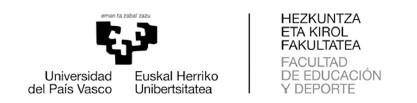 IKASLEAREN AMAIERAKO TXOSTENA (Praktikaren balorazioa) MEMORIA FINAL ALUMNADO (Valoración de la práctica) DATU OROKORRAK / DATOS GENERALES IKASLEAREN DATUAK / DATOS DEL ALUMNO-A AMAIERAKO TXOSTENA / MEMORIA FINAL (Data eta ikaslearen sinadura / Fecha y firma del alumno-a) (*) (Balorazioa egitean, kontuan hartuko dira unibertsitate-ikasketei dagokienez eskuratutako ezagutzak eta gaitasunak / En la valoración se tendrá en cuenta los conocimientos y competencias adquiridos en relación con los estudios universitarios) Bete ondoren GAUR aplikaziora igo behar da (Natihaezko Praktikak) –PDF formato bihurtu behar da - / Una vez completada se tiene que subir a la aplicación de GAUR (Prácticas Obligatorias) – convertir en formato PDF -Praktikaren arloa / Ámbito de la práctica Entitatea / Entidad Instruktorea entitatean / Instructor-a en la entidad Tutorea Fakultatean / Tutor-a en la Facultad Izen-abizenak / Nombre y apellidos Ikaslea matrikulatuta dagoen titulua Titulación en la que está matriculado/a Jarduera Fisikoaren eta Kirolaren Zientziak Ciencias de la Actividad Física y del Deporte Ikasturte akademikoa / Curso académico JARDUEREN DESKRIBAPEN ETA HAIEN BALORAZIOA (Nagusiak idatzi) * DESCRIPCIÓN DE LAS TAREAS DESARROLLADAS Y VALORACIÓN DE LAS MISMAS (Señala las principales) * JARDUEREN DESKRIBAPEN ETA HAIEN BALORAZIOA (Nagusiak idatzi) * DESCRIPCIÓN DE LAS TAREAS DESARROLLADAS Y VALORACIÓN DE LAS MISMAS (Señala las principales) * Zereginen zerrenda / Listado de tareas: Balorazioa (iritzia) / Valoración (opinión) 1. 2. 3.4. 5. 6. 7. Praktiketan sortutako arazoen azalpen xehea / Relación detallada de problemas planteados durante las prácticas Arazoa nola konpondu den / Procedimiento seguido en su resolución 1. 2. 3. 4. Praktikaren ekarpena ikaskuntzari dagokionez Aportación de la práctica en materia de aprendizaje Praktikaren ekarpena ikaskuntzari dagokionez Aportación de la práctica en materia de aprendizaje Hobetzeko iradokizunak Sugerencias de mejora Hobetzeko iradokizunak Sugerencias de mejora Praktikak zuzen edo zeharka eragin dezake lan-kontratu bat egitea enpresa horretan edo horri lotutako beste batean? ¿La práctica puede desembocar directa o indirectamente en un contrato laboral en la misma o en otra empresa relacionada? Praktikak zuzen edo zeharka eragin dezake lan-kontratu bat egitea enpresa horretan edo horri lotutako beste batean? ¿La práctica puede desembocar directa o indirectamente en un contrato laboral en la misma o en otra empresa relacionada? PRAKTIKAREN EBALUAZIO GLOBALA (1-10) EVALUACIÓN GLOBAL DE LA PRÁCTICA (1-10)